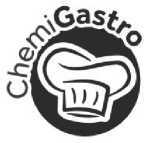 ChemiGastro s.r.o.Roháčova 145/14
130 00 Praha 3 - ŽižkovNABÍDKAPRO:Zoologická zahrada Liberec,příspěvkováorganizaceMaršálekLidové sady 425/1460 01 Liberec - Liberec I-Staré Město
Česká republikaTEL.:	xxxVážený pane, Vážená paní,dovolujeme si Vám předložit tuto nabídku, kterou jsme vypracovali na základě Vašich požadavků:Nabídka zařízení Atollspeed AS400H - 24 měsíců zárukaPOZICE NÁZEV A POPIS	MNOŽSTVÍ	CENA / MJ	CENA CELKEMBEZ DPH	BEZ DPHooi Atollspeed AS400H (stříbrná)■ rozměry (šířka/hloubka/výška): 583 x 730 x	1 ks 250 562,00 Kč	250 562,00 Kč592 mmPečící Komora: 450 x 350 mm
Hmotnost: 88 kg
Výkon: 4,9 kW
Napětí: 400 V
Elektrický proud: 20 V
Typ pojistek: kategorie D
Magnetron: 2Výhřevná síla: 3300 Wattů
Mikrovlnný vstup: 3200 Watt
Příslušentví: HotSpot talíř s teflonovým
potahem, Pečící kámen, Naběrák, USB
paměť, Atollspeed čistič pece, Atollspeed
ochranná chemie, Instruktážní leták
Obj.číslo: ATS-AS400H© Soft-4-Sale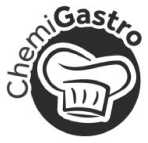 ChemiGastro s.r.o.Roháčova 145/14
130 00 Praha 3 - ŽižkovNABÍDKACELKEM VČETNĚ DPH:	264 079,72 KčZáruka	Při zakoupení včetně montáže a používání originální čístící chemie, záruka 24 měsíců na ND(počítáno od instalace).Platební podmínky	Zaplacení 60% zálohy z ceny při objednání.Touto nabídkou vylučujeme přijetí nabídky s dodatkem. Doufáme, že Vás naše nabídka zaujala a v případě zájmu Vám rádi
zodpovíme případné dotazy.NA190043Spisová značka: C 290040 vedená u Městského soudu v Praze
© Soft-4-SaleStrana 2 z 2ČÍSLO:NA190043DATUM:xxxVYŘIZUJE:xxxTEL.:xxxE-MAIL:xxx002Teflonový talíř o průměru 19 cm,
hloubka 5,5 cm1 ks400,00 Kč400,00 Kč003Teflonový talíř o průměru 25 cm,
hloubka 2,5 cm1 ks400,00 Kč400,00 Kč004Rukojeť teflonových talířů1 ks400,00 Kč400,00 Kč005Montáž AtollSpeed bez dopravy1 x4 500,00 Kč4 500,00 Kč006Doprava Liberec1 ks500,00 Kč500,00 Kč006s1Celková sleva 15% z položek s 21% DPH■ Sleva byla vypočtena pro všechny položky
nabídky s 21% DPH nad celkovou cenou (bez
variant) 256 762,00 Kč1-38 514,30 Kč-38 514,30 KčCELKEM BEZ DPH:CELKEM BEZ DPH:218 247,70 KčCELKEM DPH21%45 832,02 KčNA190043Spisová značka: C 290040 vedená u Městského soudu v PrazeSpisová značka: C 290040 vedená u Městského soudu v PrazeSpisová značka: C 290040 vedená u Městského soudu v PrazeStrana 1 z 2